Big 3 Warm Up 03/29/16Word of the Day:Collateral (noun)Definition: Money or resources offered in exchange for a loan.Example Sentence: At the bank, the farmer put forth his herd of cows as collateral for a loan that would enable him to update his barn.Use the word of the day in a sentence and underline the word.World History/Government Trivia:All three major (blank) Presidential candidates, Clinton, Dole and Perot, were left-handed. What year did all three of them run for the presidency? Picture Response: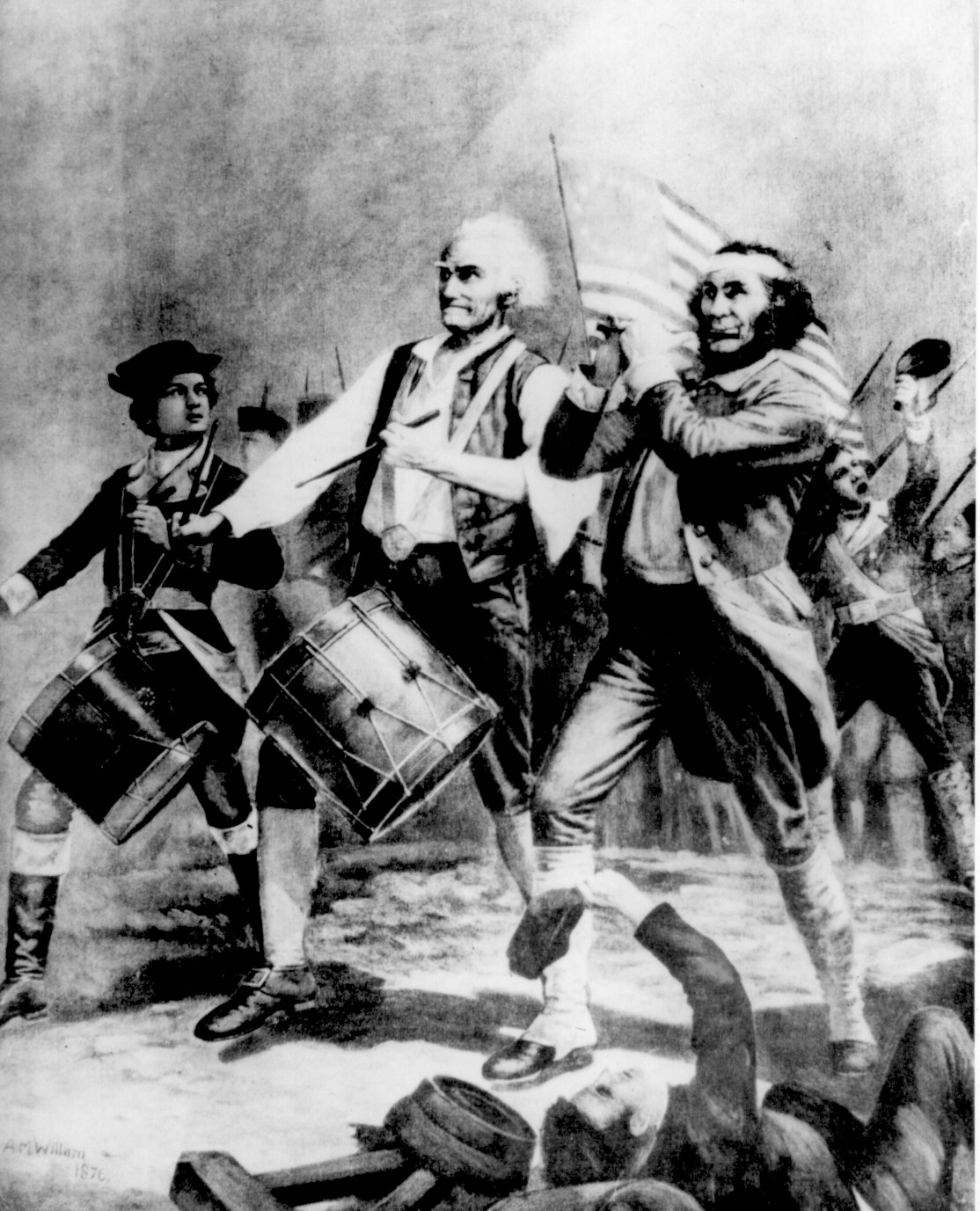 Write a two to three sentence interpretation of this historic painting 1996Quote of the Day:“Actions speak louder than words.”